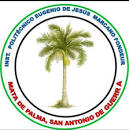 POLITECNICO PROF. EUGENIO DE JESÚS MARCANOVICEMINISTERIO DE DESCENTRALIZACIÓN Y TÍTULO25 AÑOS DE EXPERIENCIAS DE DESCENTRALIZACIÓN Y PARTICIPACIÓN COMUNITARIA POLITECNICO PROF. EUGENIO DE JESÚS MARCANOSUSTENTANTESEQUIPO DE GESTIÓN Santo Domingo, República DominicanaMayo, 2023Índice Título25 años de experiencias de descentralización y participación comunitaria Politécnico Prof. eugenio de Jesús Marcano Regional 10, Distrito Educativo 07. San Antonio, República Dominicana, Año 2023AGRADECIMIENTOSA mi Dios: Por ser nuestra guía, darme la fuerza, fortaleza, la capacidad y sabiduría para alcanzar nuestras metas. A los docentes: por formar en valores cristianos y humanos. Por su apoyo incondicional, por siempre velar por mi sana educación, para dar profesionales de bien.A la Politécnico Eugenio de Jesús MarcanoPor la oportunidad que facilita para enviar a la sociedad personas con capacidades técnica, gracias por que somos parte de esta casa de estudio, por entregar herramientas que me permitirán enfrentar de manera eficaz la tarea del día a día.Equipo de Gestión IntroducciónEl escenario educativo, como cualquier otro ámbito de la sociedad actual, se enfrenta a los cambios sociales y tecnológicos que se producen a una velocidad vertiginosa.  En los tiempos actuales la educación dominicana y, no tan solo la de ésta nación, la del mundo en general se enfrenta a desafíos importantes, La historia del centro permite a los diferentes actores Internos y externos de la institución a conocer sus inicios y comprender el porqué de la organización y estructura de relaciones. Permite tener datos importantes sistematizados para ser usados en diferentes momentos y cuando se solicita.  La historia del centro muestra datos e informaciones para reflexionar y ser utilizados como base para construir nuevos procesos. La perspectiva histórica es necesaria por la relación escuela-dinámica del entorno.A pesar de los numerosos ensayos sobre descentralización, aún quedan ambigüedades; La Unesco y la OEA están preocupadas por la incorporación de grupos marginados en los círculos de toma de decisiones; el Banco Mundial parece favorecer la introducción de mecanismos de mercado a través de la descentralización; USAID patrocina vínculos verticales mientras construye capacidad administrativa a nivel local; la descentralización, el politécnico Eugenio de Jesús Marcano ha contribuido en el mismo en Datos identitarios de la instancia.Egresado del PolitécnicoRepreséntate algunas iglesias de la ComunidadJunta de VecinoEl contexto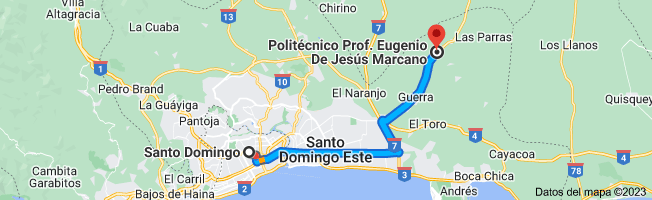 Santo Domingo, municipio San Antonio de Guerra de la República Dominicana ubicado en la provincia de Santo Domingo separada del Distrito Nacional mediante la ley #106-04.Niveles que cursa: SecundariaUbicación: Carretera Guerra Bayaguana Km 7 ½, Mata de Palma, GuerraHorario: 7:45 am – 4:00 pm.Sector a que pertenece: PúblicoMisión: Somos una Institución que orienta la formación de profesionales del nivel Técnico Medio con las competencias necesarias para que puedan desempeñarse con eficiencia y calidad en el mercado laboral, accedan a grados superiores y sean capaces de impulsar el desarrollo de la comunidad y del país. Visión: Ser una Institución del nivel Técnico Profesional, reconocida por la excelencia de sus egresados, orientada a ofrecer oportunidades de desarrollo mediante la pertenencia del Currículo, formando ciudadanos con pensamientos críticos y éticos y con liderazgo, con especial enfoque a la integración solidaria con la familia y su entorno. Valores:Respeto y defensa del medio ambiente Orientación al servicio Compromiso Integridad Solidaridad ResponsabilidadDisciplina Excelencia Honestidad¿Quiénes somos? Somos una Institución que orienta la formación de profesionales del nivel Técnico Medio con las competencias necesarias para que puedan desempeñarse con eficiencia y calidad en el mercado laboral, accedan a grados superiores y sean capaces de impulsar el desarrollo de la comunidad y del país.  Esta comunidad educativa con más de 50 años en preparación de jóvenes para la inserción al campo laboral. En el 2002 fuimos elevado a la modalidad técnico profesional con una mención Agropecuaria, años después se incluyeron Desarrollo y Aplicación de Informática, Corte y Confección y Cuidado de Enfermería y Promoción de la Salud.¿De dónde venimos? la evolución social configura esencialmente el modelo de centro educativo y determinan su funcionamiento. Así, analizar a esas instituciones como grupo y producto social no deja de ser un análisis a la historia y a la sociedad en la que están insertas.¿Cómo nos conformamos? Familia unida y trabajadora con un mismo objetivo estudio trabajo y producción. ¿Qué aportamos a la sociedad? profesionales del nivel Técnico Medio con las competencias necesarias para que puedan desempeñarse con eficiencia y calidad en el mercado laboral.3. Los actores Las personas que tienen que ver con la descentralización: Padres, maestros, estudiantes, directores, asociaciones sin fines de lucros, asociaciones profesionales, iglesias, actores legislativos, ayuntamientos, organizaciones de la sociedad civil, entre otros. ¿Se han integrado de acuerdo con los aspectos planteados en el marco legal? Según el marco legal los actores que intervienen en el proceso de descentralización tienen funciones características que deben ser desempeñadas, los centros educativos trabajamos para mantener a cada uno de ellos activos e integrados. Se debe identificar y describir el nivel de integración de los actores. Los padres de familia juegan un papel muy importante en el proceso de aprovechamiento de los recursos, donde debemos informarles sobre el uso de estos, y hasta el momento los resultados han sido satisfactorios. Ayudando y colaborando para cubrir las necesidades del centro. Uno de los actores que se ha beneficiado de la descentralización son los docentes. Después de identificar la necesidad, cuentan con material fungible que les permite desarrollar procesos con miras al aprendizaje. El beneficio que los materiales didácticos brindan a los estudiantes es similar al de los docentes. La buena gestión es de lo que se encargan los directores. Tienen la responsabilidad de mantener informados a todos los miembros del directorio sobre las necesidades y gastos que se realicen con los recursos que lleguen a través de las transferencias, así como administrar, liquidar y velar por que estos documentos se mantengan en orden. Algunas instituciones brindan apoyo a dos centros de la red. Actores legislativos, iglesias y ayuntamientos son algunas de las asociaciones profesionales. La sociedad civil tiene una participación activa en los centros educativos, incidiendo con sus aportes en el rendimiento de los recursos, aportando unas manos de trabajo, para la solución de problemas sencillos que se presentan en el centro, esto hace que se fomenten algunos gastos.Marco normativo “Educación para Vivir Mejor” Marco Normativo de la Descentralización y participación Educativa en la República Dominicana.La ordenanza No. 02-2018. Establece el reglamento de las Juntas Descentralizadas y modifica la ordenanza No. 2-2008. La constitución de la República Dominicana, en su artículo 141, establece organismos autónomos y Descentralizadas dichos organismos son creados por la Ley General de Educación No. 66-97, en su art. No. 93 numeral 111, establece la estructura de las Juntas Regionales de Educación, los distritales de Educación y las Juntas de Centros Educativos Creando a si organismos autónomos y descentralizados en el estado, previstos de personalidad Jurídica, con autonomía administrativa, financiera y técnica. Estos organismos estarán adscritos al sector de la administración compatible con su actividad, bajo la vigilancia del ministro (a) titular. La Ley No. 66´97 en su art. 102, ordena que la descentralización de las funciones y servicios de la educación se establece como una estrategia progresiva y gradual del sistema Educativo Dominicano. Igual en su art. 103, establece que el ministro de educación descentralizará la ejecución de funciones, servicios, programas y proyectos definidos en el marco de esta ley y sus reglamentos. Debe garantizar una mayor descentralización del sistema Educativo, la participación el consenso y una mayor equidad en la presentación de los servicios garantizado una mayor eficiencia y calidad de la educación. El art. 104, establece que la descentralización se realizara en las estructuras administrativas a nivel central, regional, distrital y local incorporándola en todos los órganos de gestión. A sí mismo en el art. 105 se crean las juntas Regionales, Distritales y de Centros Educativos como órganos descentralizados de gestión educativa.Estos órganos tendrán la función de velar por la aplicación de las políticas educativas emanadas del Consejo Nacional de Educación. Las disposiciones legales que regulan el sistema Educativo Dominicano deben responder a los cambios que se producen en la sociedad y que impactan al sector y, en con secuencia a partir de las experiencias y lecciones aprendidas, se hace necesario la modificación de la ordenanza 02-2008, que establece el reglamento de las Juntas Descentralizadas. El proceso de descentralización debe iniciarse desde el Centro Educativo que es el espacio donde se pueden promover cambio relevante en el sistema Educativo. Vista: La Ley General de Educación No. 66-97, que crea las Juntas Descentralizadas. Vista: Ley Función PúblicaNo.41-08. Vista: Ley 1-12 Estrategia Nacional de Desarrollo 2030. Vista: Ley 247-12, Orgánica de La Administración Pública. Visto: Pacto Nacional para la reforma educativa en la República Dominicana (2014-2030). Visto: Decreto No.645-12. Reglamento Orgánico del Ministerio de Educación. Visto: El Decreto No. 685-00, que crea el Sistema Nacional de Planificación y la Descentralización. Vista: La Ordenanza4'99, que establece el Reglamento Orgánico de las Instituciones Educativas Públicas. Vista: Ordenanza No. 02-2008queestablece el Reglamento de las Juntas Descentralizadas. Vista: Orden Departamental No.13-2007, mediante el cual se crea el Programa de Modernización Institucional y da inicio a la Modernización en los Distritos Educativos. Vista: Orden Departamental No. 22-2017, que establece la estructura de la Dirección General de Gestión y Descentralización Educativa y su ámbito de acción. Visto: Plan Decenal de Educación 2008·2018, Políticas Educativas. Visto: Manual de Organización y Funciones de la Dirección General de Gestión y Descentralización Educativa.Oída: la opinión de la Consultoría Jurídica del Ministerio de Educación. El Consejo Nacional de Educación, en uso de las atribuciones que le confiere el artículo 78, (literal o) de la Ley General de Educación nº. 66-97, dicta la siguiente Ordenanza: DE LOS FINES Y OBJETIVOS En su art. 1. Conforme al artículo 105 de la ley de Educación 66´97, las Junta descentralizadas son órganos de gestión Educativa. Su función es velar por la aplicación de las policías educativas emanadas del Consejo Nacional de Educación en su ámbito de competencia. Artículo 2.- La descentralización se realizará en las estructuras administrativas del Ministerio de Educación, a nivel central, regional, distrital y local de manera gradual y progresiva, a fin de incorporar en los órganos de participación una representación directa de las comunidades respectivas. Artículo 3.- El Ministerio de Educación propicia un proceso de descentralización en la ejecución defunciones, servicios, programas, proyectos y gestión financiera, que garantice una democracia participativa en el sistema educativo, en procura de mejorar la equidad y una mayor eficiencia y eficacia en la prestación de los servicios educativos. Artículo 2. La Dirección General de Gestión y Descentralización Educativa es la unidad responsable de coordinar y regular la estrategia de descentralización educativa, y de regir el accionar de los organismos del sistema educativo descentralizado. Son atribuciones generales de la Dirección General de Gestión y Descentralización Educativa, con relación a las Juntas descentralizadas, son las siguientes: Art. 3.- Las atribuciones generales de la Dirección General de Gestión y Descentralización Educativa, con relación a las juntas descentralizadas, son las siguientes: Favorecer la creación de condiciones necesarias para involucrarlos actores internos y externos del sistema, en el compromiso de ofrecer a la ciudadanía una educación de calidad con equidad, haciéndoles corresponsables en los procesos educativos a través de la gestión, constitución e institucionalización de las juntas descentralizadas. Intervenir ante la inobservancia O violación a la normativa relativa al funcionamiento y desempeño de las juntas descentralizadas. Monitorear la gradualidad de la implementación y el impacto de la política de descentralización educativa, así como el correcto funcionamiento de las juntas descentralizadas. Capacitar y orientar los miembros de las juntas descentralizadas (regionales, distritales y de centros educativos) para aumentar la eficiencia en su funcionamiento a los fines de ofrecer una educación de calidad. Auspiciar la coordinación y evaluación de la ejecución de los planes de descentralización en los niveles central, regional, distrital y local. Apoyar el adecuado funcionamiento, la ética y transparencia, la participación y eficiencia de las juntas descentralizadas. Asesora; subuenfuncionamientoygarantizaralosestudiantesmásymejoresaprendizajes. Difundir entre las diferentes juntas, ejemplos de buenas prácticas de gestión. Artículo 6:  Los organismos descentralizados de gestión educativa son los siguientes:  Junta regional de educación b) Junta distrital de educación Junta de centro educativo Junta de red educativa. Artículo 7.- Las juntas descentralizadas orientarán sus debates y decisiones sobre sus competencias de planificación, programación y fomento a la consecución de las metas y resultados de desempeño establecidos para cada uno de los niveles territoriales y funcionales del Ministerio de Educación. DE LA JUNTA DISTRITAL DE EDUCACIÓN Artículo 25.-Las juntas distritales de educación se constituyen como organismos descentralizados de gestión, dependientes de la dirección regional de educación.Artículo26.-Lasjuntas distritales de educación tendrán como ámbito jurisdiccional la demarcación geográfica del distrito educativo. Artículo27.- Las funciones de la junta distrital, son las siguientes: Participar en la planificación educativa, en lo que respecta a su jurisdicción. Proponer, conocer y aprobar planes, proyectos y programas para el enriquecimiento y fomento de la educación en el ámbito de su competencia territorial. Evaluar la ejecución de planes, proyectos y programas dentro de su jurisdicción y efectuar revisiones de la planificación establecida para ella, a fin de actualizarla y mejorarla, en el ámbito de su competencia. Recomendar al Ministerio de Educación o a los institutos descentralizados adscritos a este. Ministerio, vía la regional correspondiente, la implementación de políticas que favorezcan el desarrollo educativo de su distrito educativo. Velar por la igualdad, equidad y calidad en la prestación de los servicios educativos en su jurisdicción. Solicitar a las autoridades centrales del Ministerio de Educación, asesoramiento ante problemas especiales, notificando a la Dirección General de Gestión y Descentralización Educativa para fines de seguimiento. Comunicar a la junta regional y a las autoridades centrales del Ministerio de Educación la existencia de irregularidades que afecten el buen funcionamiento del sistema educativo en su demarcación. Asegurarse del oportuno envío de datos e informaciones a las autoridades centrales del Ministerio de Educación, así como facilitar el cumplimiento de las tareas que les corresponden, dentro de su jurisdicción. Supervisar y apoyar la administración educativa distrital a fin de que cumpla su deber. Conocer y aprobar el Plan Operativo Anual (POA) y el proyecto de presupuesto ordinario anual de gastos de su distrito, sugerir los presupuestos extraordinarios que sean necesarios.5. Descentralización en República Dominicana y en el Politécnico Eugenio de Jesús MarcanoLa dirección tiene una naturaleza. El Reglamento Orgánico del MINERD establece que el órgano del Ministerio de Educación es el encargado de orientar la estrategia de descentralización de funciones y servicios. Propósito general Promover la modernización del sistema educativo en todos los niveles de gestión, a través de las Juntas Descentralizadas, estimulando la participación de la familia, la comunidad y las instituciones no gubernamentales en el desarrollo de políticas, programas y proyectos educativos que favorezcan y promuevan la mejora continua de la capacidad de gestión del centro educativo. De acuerdo Messina, la descentralización es un proceso que aumenta la participación de ciertos grupos (o individuos); esto puede lograrse desplazando el poder del gobierno central hacia los gobiernos locales, de una institución centralizada a otra y/o del gobierno al sector privado. Cambia no la repartición del poder sino su ubicación. Consecuentemente, las políticas de descentralización son promovidas por algunos grupos y resentidas por otros; las reformas de descentralización fracasan porque algunos sectores oponen una resistencia activa. Asimismo, una política de descentralización se produce para beneficiar a algunos grupos que están dentro del gobierno y porque las estructuras o procesos centralizados son un obstáculo para la realización de sus intereses (un grupo amenazado por un sindicato de maestros puede ver en la descentralización un medio para reducir el poder de dicho sindicato). El grupo debe estar convencido también de que su poder no se debilitará a causa de la descentralización (o sea puede mantener su cohesión a través de organizaciones extra gubernamentales) .   El Politécnico Prof. Eugenio de Jesús Marcano Fondeur tiene como antecedente los programas de extensión y Educación Vocacional, que tanto en el país como en América Latina, toma mucha importancia partir del periodo de la Post-Segunda Guerra Mundial, cuya coyuntura posterior facilita la aparición de programas en diferentes países, en el marco de la política del buen vecino desde 1935 a 1950, y al inicio de los años 60 se reorientan la mayoría de las estrategias de entrenamiento, surgiendo los Centros de Capacitaci6n Agropecuaria, periodo en el que se inscribe la creaci6n de este Centro Educativo, con el interés de lograr progreso social y económico a través de la participaci6n de las comunidades.   AJ día de hoy, este Politécnico es único en su clase en República Dominicana. Salvo el fallido intento de creación del Centro Oriental Agropecuario (COA) de la Gulf and Western en el Seibo en 1975, ningún otro centro realiza las labores de formación con las características de esta Institución.   Los trabajos de construcción de sus edificaciones se iniciaron el 3 de julio de 1969 y la docencia se inició en octubre de ese mismo año, como Plan Piloto o Escuela Modelo, para el establecimiento posterior de otros Centros, política que no ha tenido concreción, a excepción del intento propuesto al Banco Interamericano de Desarrollo (BID), abortado también.   Sus inicios se debieron a la ayuda técnica del Ministerio de Educación de Venezuela y surge con el propósito de incentivar al joven rural, para que permanezca ejerciendo su oficio de agricultor en el campo.   Este centro de estudios desde su fundación conto con un área de 600 tareas de terrenos, donado por el Instituto Agrario Dominicano. Para tales fines fueron muy oportunas las gestiones realizadas por Don Julio Ibarra Fas, funcionarlo del IAD, para lograr este objetivo. Diez años después, este Politécnico fue despojado de alrededor de 200 tareas alegando subterfugio de carácter legal.   En la construcción de sus edificaciones primero colaboraron, además de la entonces Secretaría de Estado de Educación y Cultura (SEEC), las Fuerza Armadas Dominicanas, el Instituto Agrario Dominicano, y algunas entidades privadas y la comunidad.   Los pioneros de este Gran Proyecto Educativo fueron los Doctores Juan Beato Muñoz y José Nicolas Almánzar, apoyados por el Técnico Venezolano Luis F. Cárdenas, siendo su primer director el Señor Fabio Antonio de la Cruz (1969-1978).   Al convertir la Escuela Agropecuaria Politécnico en el año 2002 (Internado con estudiantes de todo el territorio nacional), se elevó de categoría, ya que la Escuela solo contemplaba la educaci6n básica (hasta octavo curso), Y el Politécnico contempla el nivel medio en la Modalidad Técnico Profesional que se iniciaba en el tercer curso de dicho nivel (en la actualidad el nivel técnico se inicia en el 4to. curso, anterior 2do., según la nueva propuesta curricular). Para el año 2006, fueron pasados de internado a seminternado, con clases de 8:00 AM hasta las 3:45 PM. Pero como forma de ir preparando a los estudiantes para ingresar a la educaci6n técnica, y al mismo tiempo cubrir una necesidad de la zona, incorporamos el 1ro. y el 2do.   Para el año 2008, este Centro Educativo cambia el nombre de Escuela Granja Comunal Mata de Palma a Instituto Politécnico Eugenio de Jesús Marcano Fondeur, por su relación con temas relacionados con la Educación Ambiental. Desde entonces ha venido desarrollándose y creciendo en diferentes áreas técnicas como son: Agropecuaria, Informática, Diseño de moda y Enfermería.TRANSFERENCIA DE RECURSOSDe acuerdo Lic. Leída Alina Hernández de Concepción directora del politécnico, la cual inicia su gestión e 04-05-2021. cita que no se ha familiarizado con evidencia de años anteriores, donde solo puede testificar desde su gestiónImpacto de los recursos invertidos¿cuáles manifestaciones reales existen de mejoría de la calidad educativa y la calidad de vida del alumnado y del personal que hace vida en el centro educativo?De acuerdo maestro Rafael Diaz el cual fue estudiantes ahora es docente del centro informa ha cambiado en muchos aspectos tales como infraestructura y además a lo que tiene que ver con el área técnica un ejemplo de eso es que anteriormente solo se daba el técnico de agropecuaria y ahora existen más, Garrido en el 2015 cita que en la educacion actual se comienzan a trabajar con otro tipo de recursos didácticos, alejándose por completo de los ya tradicionales como son los libros de texto, el cuaderno o la pizarra.¿Cómo eran las condiciones antes de estos colectivos y cómo son ahora? ¿Cómo se adquirían los recursos y materiales y cómo se adquieren ahora?De acuerdo Petronila Concepción secretaria docente del politécnico Eugenio de Jesús Marcano por más de 15 año, esta se refiere que los colectivos anteriormente eran por los recursos obtenido de la agricultura y ganadería debido a las actividades de la escuela eran solo de agropecuaria de hecho los estudiantes eran interno porque era una escuela de tipo internado, las subvenciones obtenidas por parte de ministerio de educacion era solo para mantenimiento de las granjas.  De acuerdo a la ley 133-36 código “niños, niñas y adolescentes tienen derecho a la protección contra la explotación económica. El Estado y la sociedad deben elaborar y ejecutar políticas”Es importante destacar que el centro no tiene director administrativo, estamos desde diciembre del 2022 sin contable.La educacion actual tiene una subvención por técnico profesional y por el distrito debido a que esta politécnico tiene cuatro técnicos los cuales son agropecuaria, enfermería, informática y moda.¿Cómo eran las condiciones antes de estos colectivos y cómo son ahora? ¿Cómo se adquirían los recursos y materiales y cómo se adquieren ahora?El centro era auto sostenible en cierto sentido debido que aquellos tiempos la actividad de auge era la agricultura y la ganadería, sin embargo, no suplía al docente de material gastable, la comida era de baja calidad, existiendo un tipo de educación tradicional y conductitas.Actualmente la adquisición de recursos y materiales de este tiempo por la subvención de técnico profesional y el distrito, la educción actual es constructivista, la comida es de mejor calidad y las actividades esta diversificada con los diferentes técnicos tales como: agropecuaria, enfermería, moda e informática. ¿Qué participación tenía la sociedad local en el abastecimiento de bienes y servicios en la institución educativa y cuáles tiene ahora? Eso es si ha habido cambio real. Son ejemplos de temas que se pueden enfocar.El emprendimiento de la sociedad local ha sido de bastante importancia de hecho mayoría de suplidores son del municipio, teniendo en cuenta que anteriormente la adquisición de viene y servicio era de otras localidades. Es importante mencionar que unos de estos suplidores es egresado del politécnico conocido como Ronal Concepción la empresa Agro-Lanoy.LECCIONES APRENDIDASResumir enfocado el impacto.De acuerdo a los planteado por Alexander y Lanoy egresado del cual cita que el politécnico le PROYECCIONESConclusiones y Recomendaciones  BibliografíaCÓDIGO PARA EL SISTEMA DE PROTECCIÓN MENOL. (2020). CÓDIGO PARA EL SISTEMA DE PROTECCIÓN. Obtenido de https://poderjudicial.gob.do/wp-content/uploads/2021/06/Codigo_NNA.pdfContinental, U. (31 de 08 de 2018). Obtenido de https://blogposgrado.ucontinental.edu.pe/por-que-la-descentralizacion-es-importante-para-una-gestion-publica-modernaEnciclopedia Humanidades. (2022). Buena Escuela. Obtenido de https://humanidades.com/buena-escuela/Garrido, M. (17 de 11 de 2015). Escuela Nueva vs Escuela Tradicional. Obtenido de Escuela Nueva vs Escuela Tradicional: https://redsocial.rededuca.net/escuela-nueva-vs-escuela-tradicional#:~:text=La%20metodolog%C3%ADa%20en%20la%20escuela,el%20cuaderno%20o%20la%20pizarra.Messina, G. (1993). Revista Iberoamericana de Educación. Obtenido de Descentralización Educativa: https://rieoei.org/historico/oeivirt/rie03a03b.htm#:~:text=La%20descentralizaci%C3%B3n%20es%20un%20proceso,del%20poder%20sino%20su%20ubicaci%C3%B3n.Ministerio de Educación República Dominicana. (2016). Bases de la Revisión y Actualización Curricular. Recuperado el 4 de marzo de 2018, de Educando: http://www.educando.edu.do/portal/wp-content/uploads/2016/07/BASES.pdfMurillo, G. V. (14 de 06 de 2017). Recursos educativos didácticos en el proceso enseñanza aprendizaje. Obtenido de Coordinador Unidad de Educación: http://www.scielo.org.bo/scielo.php?script=sci_arttext&pid=S1652-67762017000100011#:~:text=Los%20recursos%20did%C3%A1cticos%20como%20ayuda,el%20aprendizaje%20de%20los%20conocimientos.politicas, O. (2020). Observatorio-politicas-sociales. Obtenido de https://centromontalvo.org/wp-content/uploads/2020/11/33-2-Boletin-Observatorio-politicas-sociales-No-33-2.pdfAnexos 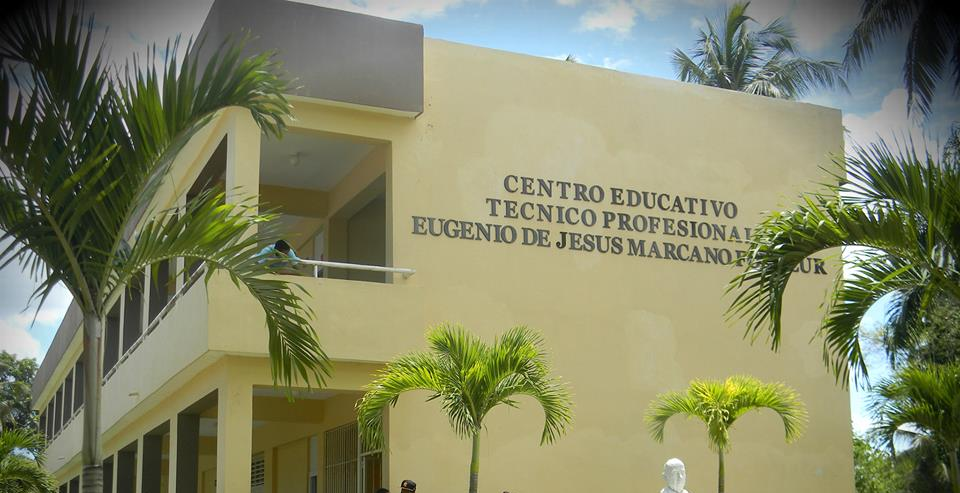 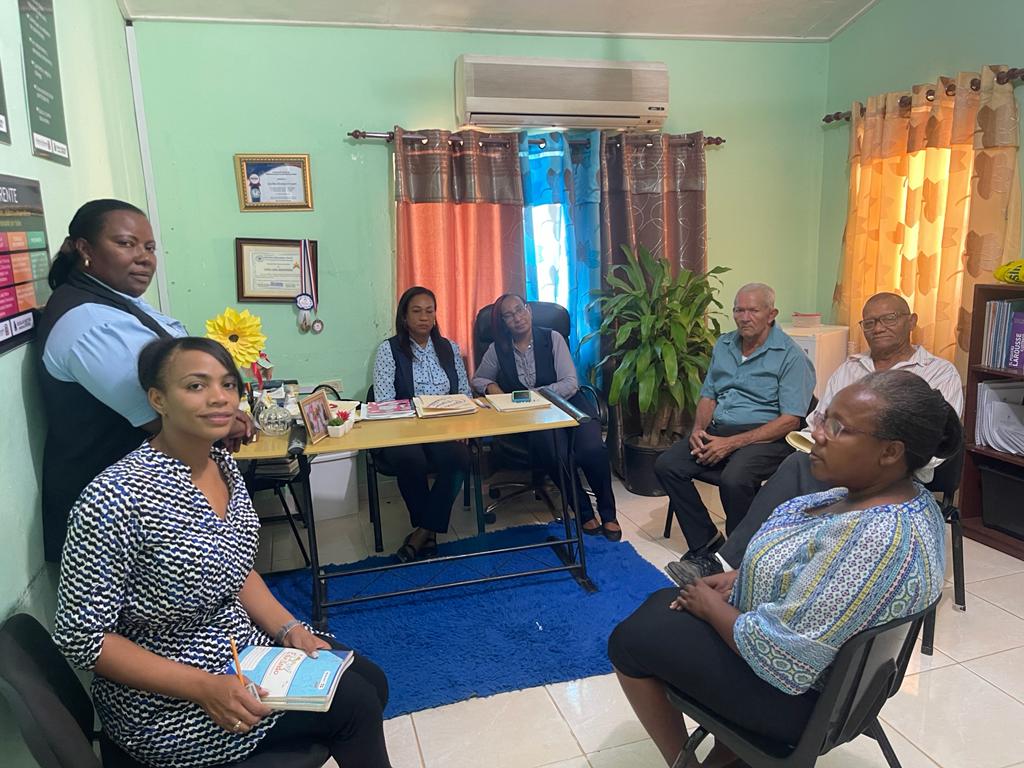 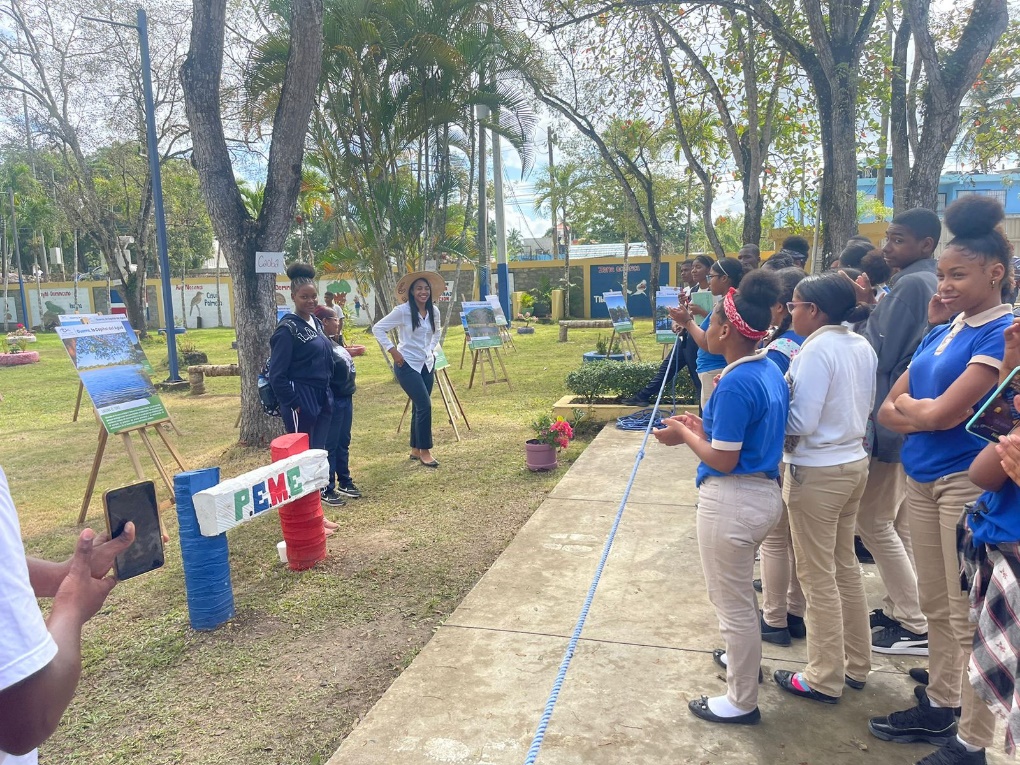 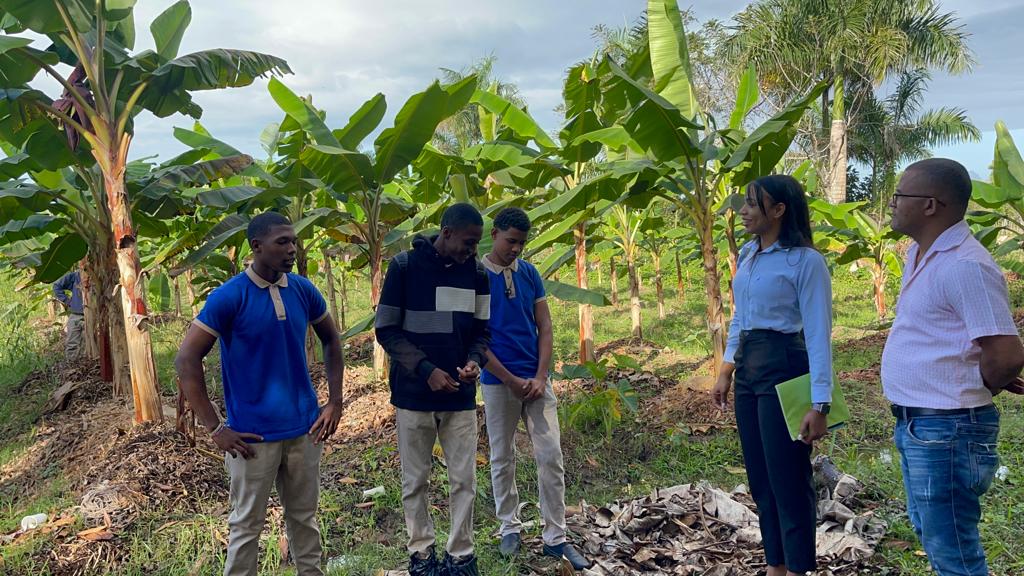 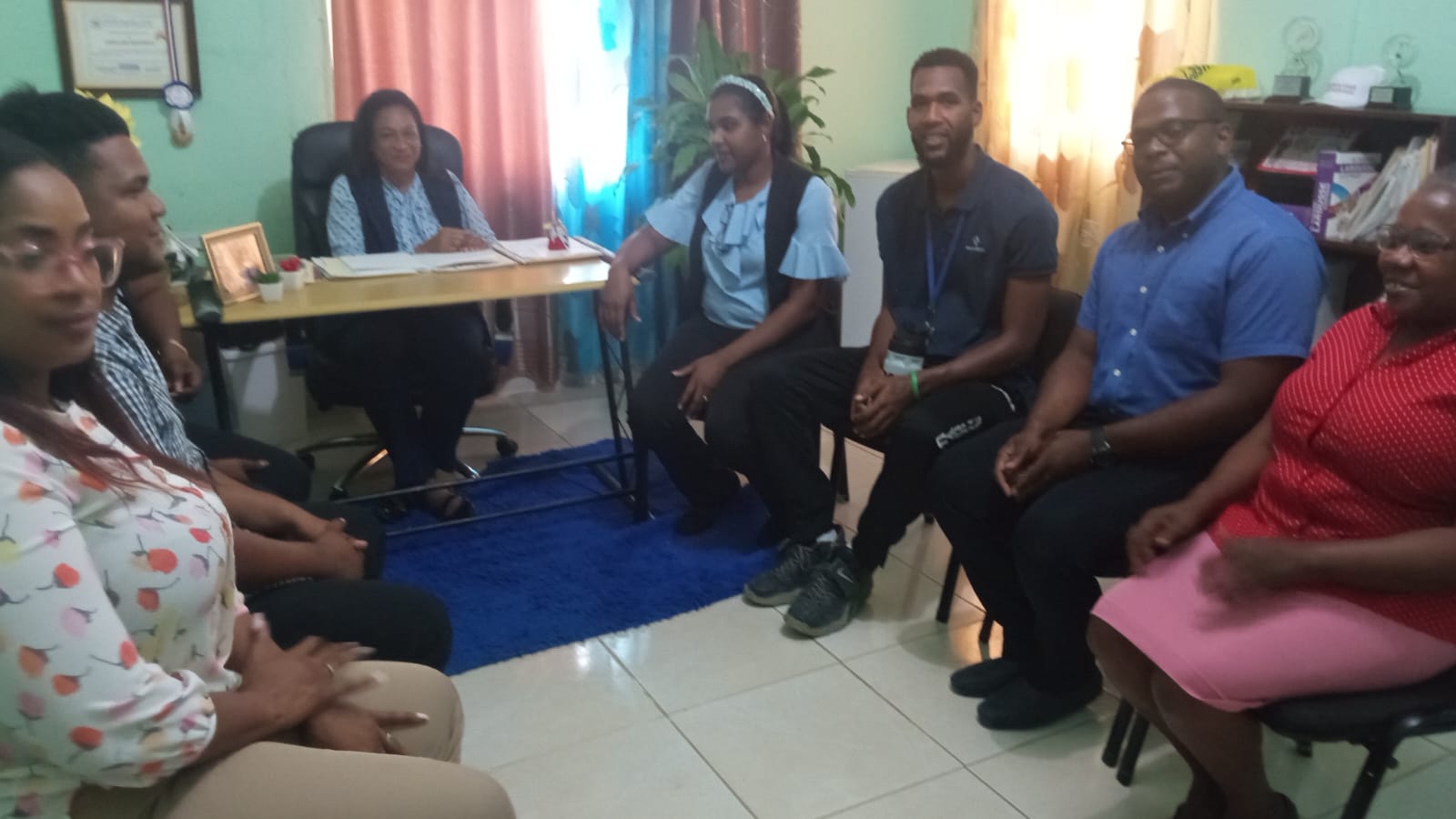 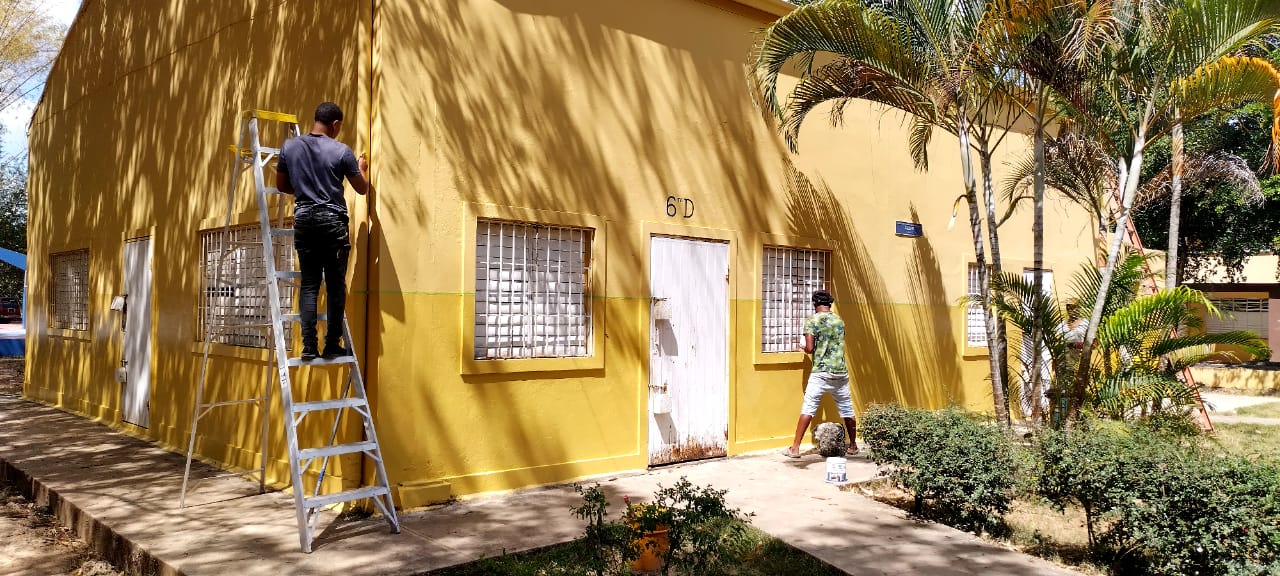 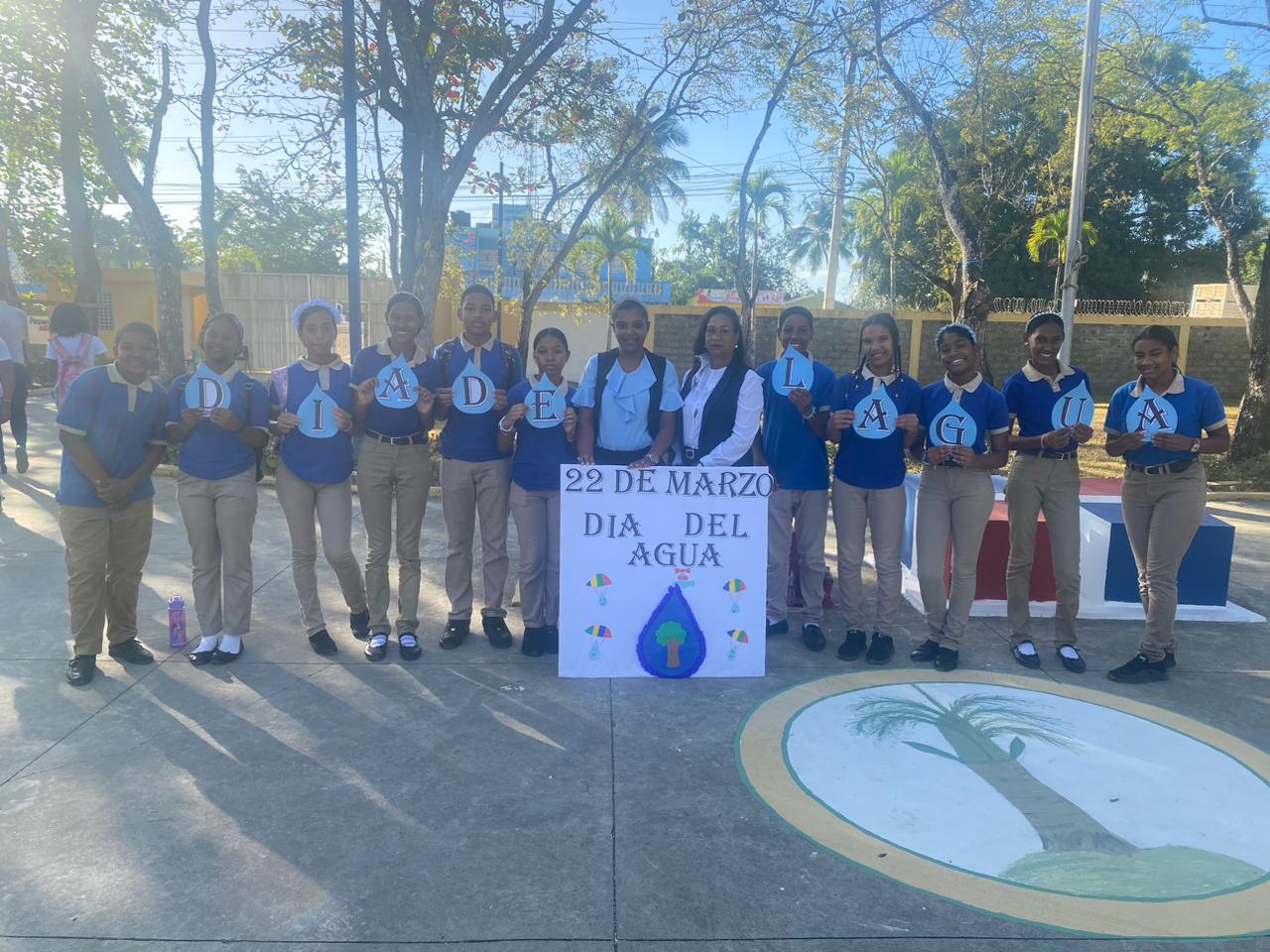 Centro EducativoNombre:Alexander RojaDomicilio:Carretera guerra/Bayaguana Director/a:Leída Alina HernándezTeléfono:809-3521498Correo elect.alexfamilia16091994@gmail.comRepresentaciónEgresado del PolitécnicoOpiniónEn esos tiempos que estudie en el politécnico tuve una buena experiencia tanto con los profesores como con los estudiantes en el área técnica de pecuaria el cuál elegí para desarrollar mis conocimientos, aprendí bastantes cosas ya que los maestros de esa área eran excelentes y tenían una gran producción, en estos últimos años han seguido la producción de ganado vacuno, porcino y conejos mientras que en las zonas agrarias plátanos, arroz y diferentes hortalizas que son de gran producción y de buen consumo, pero espero que puedan incrementar más la producción ya que hay bastante terreno para seguir produciendo estos alimentos. Por lo que soy hoy Lic. Educación Mención Biología y Química.Centro EducativoNombre:Gregorio GarcíaDomicilio:Carretera guerra/BayaguanaDirector/a:Leída Alina HernándezTeléfono:8292052223Correo elect.gregoryantg@gmail.comRepresentaciónEgresado del PolitécnicoCentro EducativoNombre:Patricia GerónimoDomicilio:Carretera guerra/BayaguanaDirector/a:Leída Alina HernándezTeléfono:809-3521498Correo elect.RepresentaciónEgresado del PolitécnicoCentro EducativoNombre:LanoyDomicilio:San Antonio guerraDirector/a:Leída Alina HernándezTeléfono:8294673523Correo elect.@gmail.comRepresentaciónEgresado del PolitécnicoOpiniónEstoy agradecido del Centro tengo mi empresa Agrolanoy.Centro EducativoNombre:Nina ZamoraDomicilio:Carretera Guerra/Bayaguana, sector Mata de Palma, calle Rudecindo RojaDirector/a:Leída Alina HernándezTeléfono:8496503360Correo elect.ninazamora272@gimail.comRepresentaciónIglesia de la comunidadOpinión Centro EducativoNombre:Marta FelixDomicilio:Carretera Guerra/Bayaguana, sector Mata de Palma, Barrio LindoDirector/a:Leída Alina HernándezTeléfono:8094925413Correo elect.martairenefelixchalas@gmail.comRepresentaciónIglesia de la comunidadOpiniónCentro EducativoNombre:Domicilio:Carretera Guerra/Bayaguana, sector Mata de Palma, Barrio LindoDirector/a:Leída Alina HernándezTeléfono:8094925413Correo elect.@gmail.comRepresentaciónOpiniónCentro EducativoNombre:Domicilio:Carretera Guerra/Bayaguana, sector Mata de Palma, Barrio LindoDirector/a:Leída Alina HernándezTeléfono:8094925413Correo elect.@gmail.comRepresentaciónOpiniónMayo-Julio 2021 Evidencia FormalAgosto-Julio 2021-2022 Evidencia InformalMayo-Julio 2022- 2023 Evidencia FormalMayo-Julio 2022-2023 Evidencia informalMayo-Julio 20212021-20222022-2023